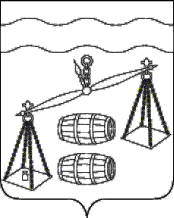 Администрация сельского поселения 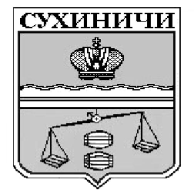 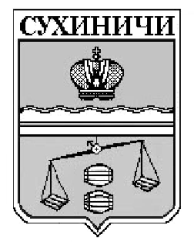 «Деревня Юрьево»Калужская областьП О С Т А Н О В Л Е Н И ЕВ соответствии со статьями 120, 121 Бюджетного кодекса Российской Федерации, на основании Устава администрация СП «Деревня Юрьево»» ПОСТАНОВЛЯЕТ:1. Внести в Положение о муниципальной долговой книге сельского поселения (далее - Положение), принятого постановлением администрации сельского поселения "Деревня Юрьево" №11 от 21.04.2022 "Об утверждении Положения о муниципальной долговой книге сельского поселения "Деревня Юрьево" (далее - Постановление) следующее:1.1. Дополнить п.п. 3.3.1., 3.3.2.,3.3.3., 3.3.4. пункта 3.3. раздела 3 Положения абзацем следующего содержания: "- дата регистрации;";1.2. Пункт 4.1. изложить в следующей редакции:"Ведение долговой книги осуществляется отделом финансов администрации муниципального района "Сухиничский район" в виде электронных таблиц по видам долговых обязательств, установленных п. 3.1. настоящего Положения.".1.3. Пункты 4.5., 4.6. раздела 4 Положения исключить;1.4. В пункте 5.4. раздела 5 Положения словосочетание "согласно приложению №3" заменить на "согласно приложению №2".1.5. Приложение №1 Положения изложить в новой редакции согласно приложения №1 к настоящему постановлению.2. Контроль за исполнением настоящего постановления оставляю за собой.3. Постановление вступает в силу со дня его подписания и применяется к правоотношениям, возникшим с 1 января 2023 года.Глава администрацииСП "Деревня Юрьево"                                                  Т.Н.ЗакутняяПриложение №1к Положению о муниципальной долговой книгесельского поселения "Деревня Юрьево"Долговая книга сельского поселения "Деревня Юрьево"по состоянию на 01.01. 2023 г.Раздел 1. Муниципальные ценные бумаги Раздел 2. Кредиты, привлеченные от имени сельского поселения как заемщика от кредитных организаций в валюте РФРаздел 3. Бюджетные кредиты, привлеченные в местный бюджет от других бюджетов бюджетной системы РФРаздел 4. Муниципальные гарантииот 31.01.2023г                       № 5аО внесении изменений и дополнений в постановление администрации сельского поселения "Деревня Юрьево" №11от21.04.2022"Об утверждении Положения о муниципальной долговой книге сельского поселения "Деревня Юрьево"Дата регистрацииРегистрационный номерРегистрационный номер выпуска ценных бумаг (по решению о выпуске)Вид ценной бумагеОснование для осуществления эмиссии ценных бумагОбъявленный (по номиналу) и фактически размещенный (доразмещенный) (по номиналу) объем выпуска (дополн. выпуска)Номинальная стоимость одной ценной бумагиФорма выпуска ценных бумагДаты размещения, доразмещения, выплаты купонного дохода, выкупа и погашения выпуска ценных бумагСтавка купонного дохода по ценной бумагеРазмер купонного дохода на соответствующую дату выплаты в расчете на одну ценную бумагуНаименование генерального агента (агента) по обслуживанию выпуска ценных бумагСведения о погашении (реструктуризации, выкупе) выпуска ценных бумагСведения об исполнении обязательств по выплате купонного дохода (дата перечисления, сумма)Сведения о просроченных обязательствахФорма обеспеченияИные сведения, раскрывающие условия обращения ценных бумагДата регистрацииРегистрационный номерНаименование, номер и дата заключения договора или соглашенияОснование для заключения договора или соглашенияНаименование кредитораОбъем полученного кредитаПроцентная ставка по кредитуДаты получения кредита, выплаты процентных платежей, погашения кредитаСведения о фактическом использовании кредитаСведения о погашении кредитаСведения о перечислении процентных платежей по кредиту (дата, сумма)Изменение условий договора или соглашения о предоставлении кредитаФорма обеспеченияСведения о просроченных обязательствахИные сведения, раскрывающие условия договора или соглашения о предоставлении кредитаДата регистрацииРегистрационный номерОснование для получения бюджетного кредитаНомер и дата  договора или соглашенияОбъем предоставленного бюджетного кредитаСведения об органах, предоставивших бюджетный кредитДаты получения и погашения бюджетного кредитаСведения о погашении бюджетного кредитаСведения о перечислении процентных платежей по бюджетному кредиту (дата, сумма)Изменение условий получения бюджетного кредитаФорма обеспеченияСведения о просроченных обязательствахИные сведения, раскрывающие условия получения бюджетного кредитаДата регистрацииРегистрационный номерОснование для предоставления муниципальной гарантииДата гарантииНаименование принципалаНаименование бенефициараОбъем обязательств по гарантииДата или момент вступления гарантии в силуСроки гарантии, предъявления требований по гарантии, исполнения гарантииСведения о полном или частичном исполнении, прекращении обязательств по гарантииНаличие или отсутствие права регрессного требования гаранта к принципалулибо уступки гаранту  прав требования бенефициара к принципалуФорма обеспеченияСведения о просроченных обязательствахИные сведения, раскрывающие условия гарантии